Российская ФедерацияРостовская областьУправление образования города Ростова-на-ДонуМуниципальное казенное учреждение «Отдел образования Кировского района города Ростова-на-Дону»ПРИКАЗот «_01_» апреля 2022 г.                                                                   № _76____О внесении изменений в локальные акты общеобразовательных учреждений по организации бесплатного питания школьниковВ соответствии с постановлением Администрации города Ростова-на-Дону от 31.08.2021 № 906 «О нормативе стоимости бесплатного горячего питания для обучающихся муниципальных общеобразовательных учреждений города Ростова-на-Дону» (в ред. от 25.03.2022), во исполнение постановления Администрации города Ростова-на-Дону от 10.04.2013 № 375 «Об утверждении Порядка предоставления бесплатного питания обучающимся в муниципальных общеобразовательных учреждениях города Ростова-на-Дону» (в ред. от 09.03.2022), во исполнение приказа Управления образования города Ростова-на-Дону от 31.03.2022 № УОПР-227 «О внесении изменений в приказ от 17.12.2021 № УOПP-960  «Об изменении норматива стоимости бесплатного питания обучающихся общеобразовательных учреждений»приказываю:Внести следующие изменения в локальные акты о предоставлении бесплатного питания школьникам по следующим пунктам:- обеспечение бесплатного горячего питания в виде завтрака или обеда на ежедневную сумму 90,13 руб. обучающимся по образовательным программам основного общего и среднего общего образования следующих категорий:включенных в списки малообеспеченных семей, являющихся получателями пособия   на   ребенка   согласно   Областному   закону   от   22.10.2004 № 176-3C «О пособии на ребенка гражданам, проживающим на территории Ростовской области»;из семей, находящихся в социально опасном положении;детей,  прибывших   с  родителями  (законными   представителями) на  территорию  муниципального  образования  «Город  Ростов-на-Дону» из других территорий в связи со сложившейся на данных территориях чрезвычайной ситуацией».».Руководителям общеобразовательных учреждений обеспечить оперативную подготовку ходатайств Советов общеобразовательных учреждений, в которых обучаются дети, прибывшие с родителями (законными представителями) из ДНР и ЛИР в город Ростов-на-Дону.Заместителю начальника МКУ "Отдел образования Кировского района города Ростова-на-Дону" Поврезнюк А.В. обеспечить оперативное решений районных межведомственных комиссий по контролю за организацией детского питания о предоставлении бесплатного горячего питания детям указанной категории.Контроль исполнения приказа оставляю за собой.Поврезнюк А.В.,2441991НачальникМКУ «Отдел образования Кировского района»                                                     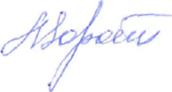 А.И. Воронцова